Change in Percent of Assignment - ClassifiedJob Data Work Location tab: Add + row, change the Effective Date, Add Action (Data Change), Reason (Status Change).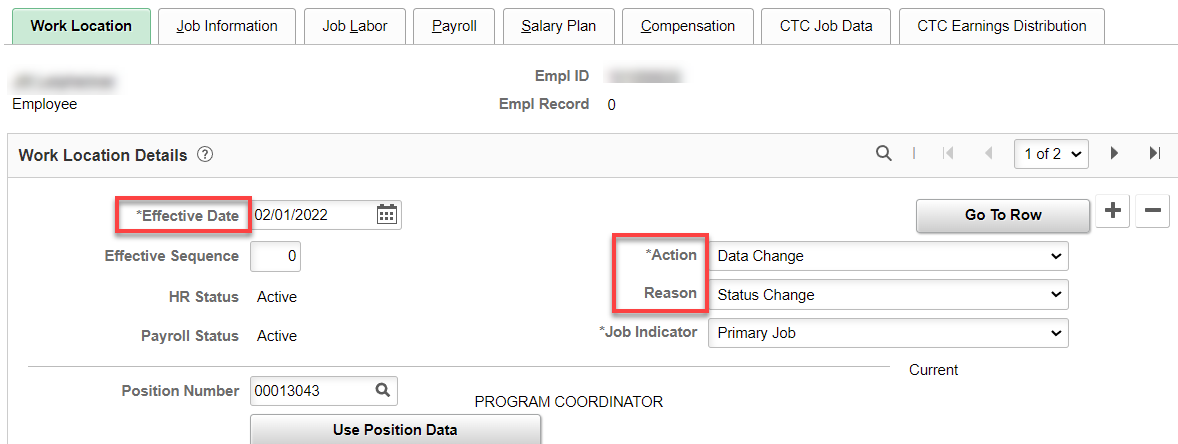 Job Information tab:  change Standard Hours and FTE. Refresh and change FTE back to what it should be, if necessary. 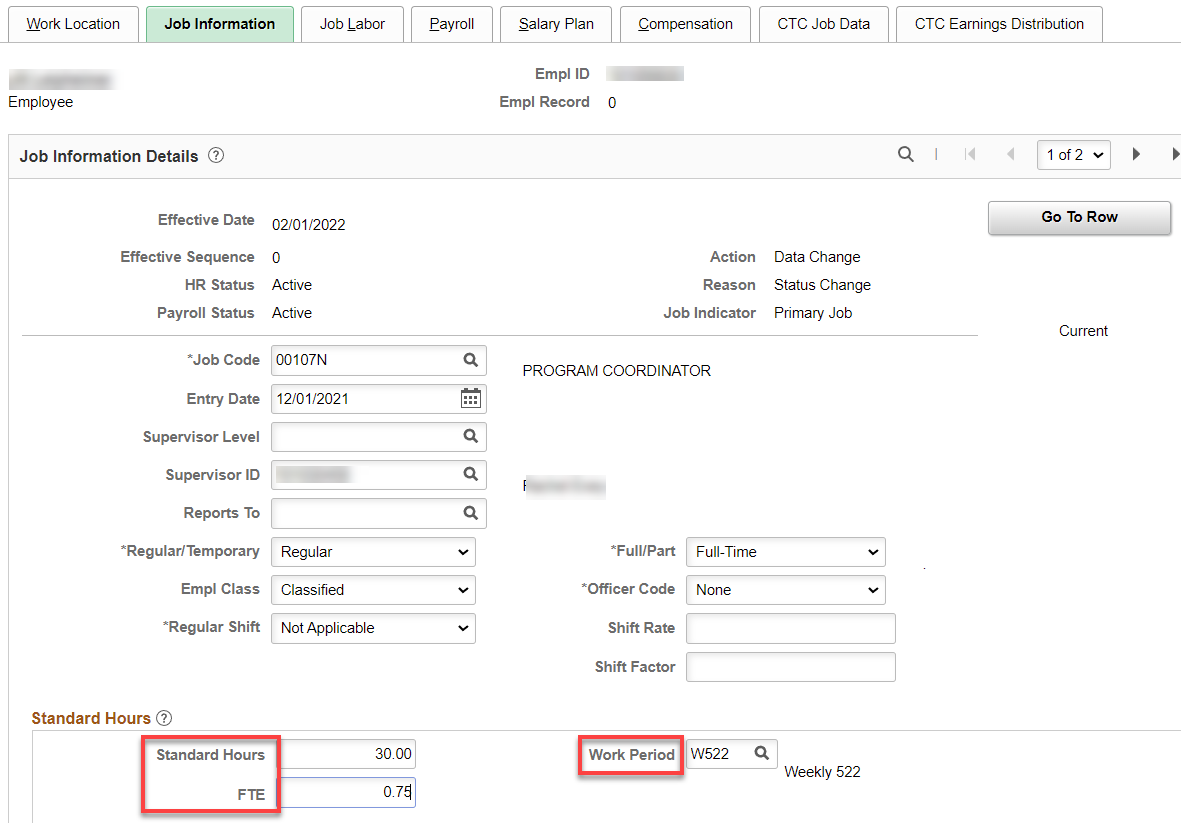 Job Labor tab: shouldn’t be any changes.Payroll tab: should be the same if it is classified to classified.Salary Plan tab: nothing to change.Compensation tab: Multiply the FT rate by the FTE, enter new Comp Rate, leave the Frequency at S and hit Calculate, Save.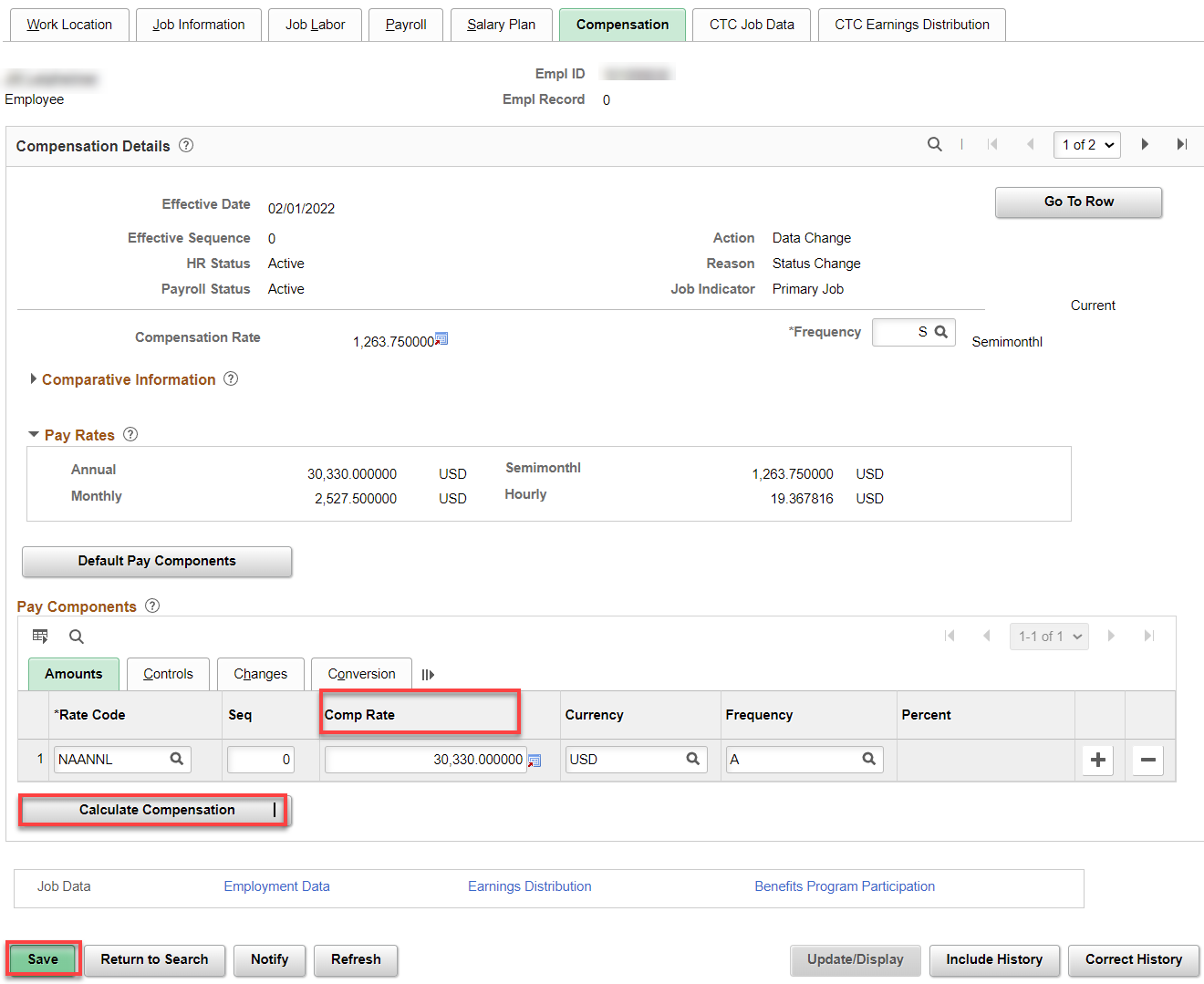 Employment Information tab: should be the same.Time and Labor Data: should not change.Benefit Program Participation link: no changeBenefits should be the same so no need to go there.That’s it. 